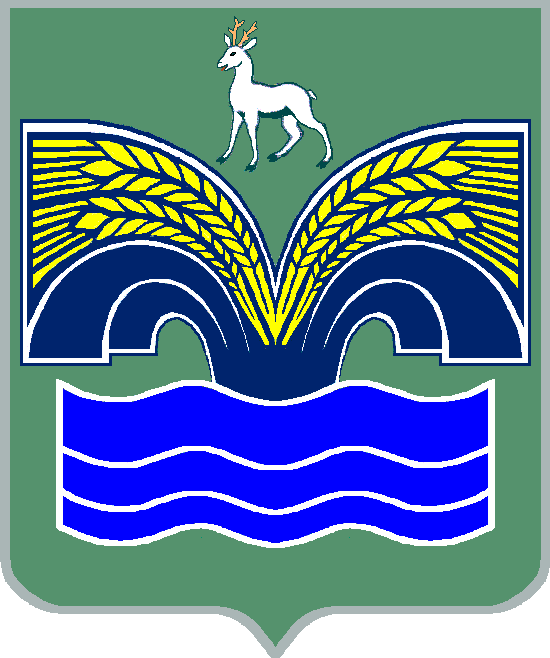 АДМИНИСТРАЦИЯСЕЛЬСКОГО ПОСЕЛЕНИЯ ХИЛКОВОМУНИЦИПАЛЬНОГО РАЙОНА КРАСНОЯРСКИЙСАМАРСКОЙ ОБЛАСТИ ПОСТАНОВЛ Е Н И Е                                                           от 30 марта 2022 года  № 31Отчет по реализации муниципальных программ за 2021 год в сельском поселении Хилково муниципального района Красноярский Самарской области      В соответствии с Федеральным законом от 26.04.2007 № 63-ФЗ "О внесении изменений в Бюджетный кодекс Российской Федерации в части регулирования бюджетного процесса и приведении в соответствие с бюджетным законодательством Российской Федерации отдельных законодательных актов Российской Федерации", Федеральным законом от 06.10.2003 № 131-ФЗ "Об общих принципах организации местного самоуправления в Российской Федерации", Уставом сельского поселения  Хилково муниципального района  Красноярский, Постановления Администрации сельского поселения Хилково муниципального района Красноярский  от 06.08.2013 г. № 93 «О муниципальных программах» (с изменениями от 02.07.2018 № 35), администрация  сельского поселения Хилково муниципального района Красноярский ПОСТАНОВЛЯЕТ:     1. Утвердить отчет о реализации муниципальной программы
«Модернизация и развитие автомобильных дорог общего пользования местного значения в сельском поселении Хилково муниципального района Красноярский Самарской области на 2021-2023 годы» 
за 2021 год согласно приложению  1.     2. Утвердить отчет об исполнении муниципальной программы «Развитие малого и среднего предпринимательства на территории сельского поселения Хилково муниципального района Красноярский Самарской области на 2021-2023 годы» за 2021 год согласно приложению  2.   3. Опубликовать настоящее решение в газете «Красноярский вестник» и разместить на официальном сайте муниципального района Красноярский в сети Интернет.Глава сельского поселения Хилково муниципального района КрасноярскийСамарской области                                                                         О.Ю. Долгов                                                                                                      ПРИЛОЖЕНИЕ № 1                                                                                      к постановлению  администрации                                                                                              сельского поселения Хилково                                                                                   муниципального района   Красноярский                                                                                                 Самарской области                                                                                               от 30 марта 2022 года  № 31Отчет о реализации муниципальной программы
«Модернизация и развитие автомобильных дорог общего пользования местного значения в сельском поселении Хилково муниципального района Красноярский Самарской области на 2021-2023 годы» 
за 2021 год         Программные мероприятия: Муниципальная программа «Модернизация и развитие автомобильных дорог общего пользования местного значения в сельском поселении Хилково муниципального района Красноярский Самарской области на 2021-2023 годы» была утверждена постановлением администрации сельского поселения Хилково муниципального района Красноярский Самарской области от 26.11.2020 г. № 79. Информация о внесенных ответственным исполнителем изменениях
в муниципальную программу:          В течение 2021 года в муниципальную программу «Модернизация и развитие автомобильных дорог общего пользования местного значения в сельском поселении Хилково муниципального района Красноярский Самарской области на 2021-2023 годы» вносилось одно изменение, корректировались объемы финансирования по годам (в разрезе источников финансирования).Сроки и этапы выполнения программы: Данная программа рассчитана на 3 года с 2021-2023гг. На реализацию муниципальной программы «Модернизация и развитие автомобильных дорог общего пользования местного значения в сельском поселении Хилково муниципального района Красноярский Самарской области на 2021-2023 годы» в 2021 году были потрачено 2 143 147,35 рублей, из них средства местного бюджета 2 143 147,35 рублей.В 2021 году заключены  контракты  на сумму 2 143 147,35 рублей. 
             Муниципальная программа включает следующее мероприятия:
– Содержание автомобильных дорог и искусственных сооружений на них (очистка дорог от снега в зимний период, обкос от сорной растительности в летний период),  ремонт автомобильных дорог и искусственных  сооружений на них. По итогам проведенного анализа исполнения плана реализации муниципальной программы  сельского поселения «Модернизация и развитие автомобильных дорог общего пользования местного значения в сельском поселении Хилково муниципального района Красноярский Самарской области на 2021-2023 годы» установлено отсутствие фактов несоблюдения сроков выполнения мероприятий, мероприятия выполнены в установленные сроки, в связи, с чем принятие дополнительных поручений не требуется.
Сведения о степени выполнения основных мероприятий муниципальной программы в 2021 году отражены в Таблице к настоящему отчету.Анализ факторов, повлиявших на ход реализации муниципальной программы:   Факторы, повлиявшие на ход реализации муниципальной программы в 2021 году, отсутствовали.           Результаты оценки эффективности реализации муниципальной программы за 2021 год:           Важное значение для успешной реализации муниципальной программы является выполнение всех запланированных мероприятий и достижение плановых значений показателей, а также проведение оценки эффективности реализации муниципальной программы, для своевременного выявления негативных фактов, влияющих на показатели результативности программы.
          На финансовое обеспечение муниципальной программы в 2021 году было запланировано – 2 522 418,69 рублей, фактическое исполнение составило – 2 143 147,35 рублей. Муниципальная программа выполнена в объеме 85%. Остаток неиспользованных денежных средств в размере  379271,34 рублей включен в мероприятия по муниципальной программе «Модернизация и развитие автомобильных дорог общего пользования местного значения в сельском поселении Хилково муниципального района Красноярский Самарской области на 2021-2023 годы» запланированных на 2022 год.         Эффективность реализации муниципальной программы в 2021 году составляет 85 %.         Вывод: С учетом данных результатов в 2021 году муниципальная программа реализована с высоким уровнем эффективности.                                                                                                                                                                                   Приложение к отчету о реализации муниципальной программыОтчетоб исполнении плана  реализации муниципальной программы: «Модернизация и развитие автомобильных дорог общего пользования местного значения в сельском поселении Хилково муниципального района Красноярский Самарской области на 2021- 2023 годы» за 2021 год                                                                                                   ПРИЛОЖЕНИЕ № 2                                                                                      к постановлению  администрации                                                                                             сельского поселения Хилково                                                                                   муниципального района   Красноярский                                                                                                   Самарской области                                                                                           от  30 марта 2022 года  № 31Отчетоб исполнении муниципальной программы «Развитие малого и среднего предпринимательства на территории сельского поселения Хилково муниципального района Красноярский Самарской области на 2021-2023 годы» за 2021 год.Программные мероприятия: муниципальной программы «Развитие малого и среднего предпринимательства на территории сельского поселения Хилково муниципального района Красноярский Самарской области на 2021-2023 годы» утверждена постановлением администрации сельского поселения Хилково муниципального района Красноярский Самарской области от 25.11.2020 № 78.Сроки и этапы выполнения программы: Данная программа рассчитана на 3 года с 2021 года по 2023 год. Исполнители: Администрация сельского поселения  Хилково муниципального района Красноярский Самарской области. Запланированное финансирование: На 2021 год финансирование запланировано в размере 5 000,00 рублей.  Данная программа направлена на достижение основной цели:
- оказание содействия развития малого и среднего предпринимательства на территории сельского поселения Хилково и отражает участие органов местного самоуправления в становлении малого и среднего предпринимательства как значимого сектора экономики сельского поселения Хилково. 
           В 2021 году для реализации намеченных целей выполнены следующие задачи:
- развитие инфраструктуры поддержки малого и среднего предпринимательства, правовая, информационная аналитическая поддержка СМСП, пропаганда предпринимательства, повышение конкурентоспособности СМСП и продвижение продукции. 
           Муниципальная программа включает следующие мероприятия: приложение  к отчету о реализации муниципальной программы.Анализ факторов, повлиявших на ход реализации муниципальной программы:   Факторы, повлиявшие на ход реализации муниципальной программы в 2021 году, отсутствовали.           Результаты оценки эффективности реализации муниципальной программы за 2021 год:          Эффективность реализации муниципальной программы в 2021 году составляет 100%.         Вывод: С учетом данных результатов в 2021 году муниципальная программа реализована с высоким уровнем эффективности.                                                                                                                                                                                   Приложение к                                                                                                                                                                отчету о реализации муниципальной программыПеречень мероприятий муниципальной программы «Развитие малого и среднего предпринимательства на территории сельского поселения Хилково муниципального района Красноярский Самарской области на 2021 - 2023 годы» за 2021 год№ п/пНаименование основного мероприятия,мероприятия ведомственной целевой программы,контрольного события программыОтветственный 
 исполнитель  
  Результат реализации мероприятия (краткое описание)Фактическая дата начала   
реализации 
мероприятияФактическая дата окончания
реализации  
мероприятия, 
наступления  
контрольного 
событияРасходы бюджета сельского поселения на реализацию муниципальной      
программы, тыс. руб.Расходы бюджета сельского поселения на реализацию муниципальной      
программы, тыс. руб.Заключено   
Соглашение на отчетную дату, тыс. руб.   
31.12.2021№ п/пНаименование основного мероприятия,мероприятия ведомственной целевой программы,контрольного события программыОтветственный 
 исполнитель  
  Результат реализации мероприятия (краткое описание)Фактическая дата начала   
реализации 
мероприятияФактическая дата окончания
реализации  
мероприятия, 
наступления  
контрольного 
событияпредусмотреномуниципальной программойфакт на отчетную дату 31.12.2021Заключено   
Соглашение на отчетную дату, тыс. руб.   
31.12.20211223456781.Муниципальная программа «Модернизация и развитие автомобильных дорог общего пользования местного значения в сельском поселении Хилково муниципального района Красноярский Самарской области на 2021- 2023 годы» Администрация с.п. Хилковомуниципальная программа реализована с высоким уровнем эффективности21 января 2021 г31 декабря 2021 г.2 522,42 143,1---№ п/пНаименованиепоказателяЕдиницаизмеренияЗначение показателейЗначение показателей№ п/пНаименованиепоказателяЕдиницаизмеренияотчетный годотчетный год№ п/пНаименованиепоказателяЕдиницаизмеренияплан2021факт20211.Количество малых и средних предприятия(ИП/ЮЛ)единиц10/210/22.Доля среднесписочной численности работниковмалых и средних предприятий в среднесписочной численности всех предприятийЧел.20/1820/183.Среднемесячная заработная плата наемных работников на малых предприятияхрублей1279212792№ 
п/пНаименование мероприятияСумма, тыс. руб.Сумма, тыс. руб.Сумма, тыс. руб.Сумма, тыс. руб.Источник   
финансированияИсполнитель№ 
п/пНаименование мероприятия2021 г.2022 г.2023 г.2023 г.Источник   
финансированияИсполнитель12345567Раздел 1. Развитие инфраструктуры поддержки малого и среднего предпринимательстваРаздел 1. Развитие инфраструктуры поддержки малого и среднего предпринимательстваРаздел 1. Развитие инфраструктуры поддержки малого и среднего предпринимательстваРаздел 1. Развитие инфраструктуры поддержки малого и среднего предпринимательстваРаздел 1. Развитие инфраструктуры поддержки малого и среднего предпринимательстваРаздел 1. Развитие инфраструктуры поддержки малого и среднего предпринимательстваРаздел 1. Развитие инфраструктуры поддержки малого и среднего предпринимательстваРаздел 1. Развитие инфраструктуры поддержки малого и среднего предпринимательства3Содействие  развитию общественных объединений и ассоциаций предпринимателей          0000Финансированиене требуетсяадминистрация поселения4Содействие развитию у молодежи высокой деловой активности и предпринимательской деятельности 0000Финансированиене требуетсяадминистрация поселенияИтого по разделу 1Итого по разделу 10000Раздел 2. Правовая, информационная и аналитическая поддержка СМСПРаздел 2. Правовая, информационная и аналитическая поддержка СМСПРаздел 2. Правовая, информационная и аналитическая поддержка СМСПРаздел 2. Правовая, информационная и аналитическая поддержка СМСПРаздел 2. Правовая, информационная и аналитическая поддержка СМСПРаздел 2. Правовая, информационная и аналитическая поддержка СМСПРаздел 2. Правовая, информационная и аналитическая поддержка СМСПРаздел 2. Правовая, информационная и аналитическая поддержка СМСП1Оказание информационной и консультационной поддержки СМСП0000Финансированиене требуетсяадминистрация поселения2Организация и проведение семинаров,  конференций, «круглых столов», форумов, встреч по актуальным вопросам предпринимательской деятельности и  обмену опытом в области поддержи предпринимательства1,01,01,01,0Местный бюджетадминистрация поселения3Поддержка раздела «Малый бизнес муниципального района Красноярский Самарской области»  на сайте администрации муниципального района Красноярский  в разделе «Поселения»0000Финансированиене требуетсяадминистрация поселения5Создание и ведение реестра СМСП,                     в том числе получивших               муниципальную поддержку0000Финансированиене требуетсяадминистрация поселенияИтого по разделу 21,01,01,01,0Раздел 3. Пропаганда предпринимательства. Повышение конкурентоспособности СМСП, продвижение продукции СМСПРаздел 3. Пропаганда предпринимательства. Повышение конкурентоспособности СМСП, продвижение продукции СМСПРаздел 3. Пропаганда предпринимательства. Повышение конкурентоспособности СМСП, продвижение продукции СМСПРаздел 3. Пропаганда предпринимательства. Повышение конкурентоспособности СМСП, продвижение продукции СМСПРаздел 3. Пропаганда предпринимательства. Повышение конкурентоспособности СМСП, продвижение продукции СМСПРаздел 3. Пропаганда предпринимательства. Повышение конкурентоспособности СМСП, продвижение продукции СМСПРаздел 3. Пропаганда предпринимательства. Повышение конкурентоспособности СМСП, продвижение продукции СМСПРаздел 3. Пропаганда предпринимательства. Повышение конкурентоспособности СМСП, продвижение продукции СМСП1.Организация и проведение профессионального праздника «День российского предпринимательства»                  и мероприятий, приуроченных к празднику4,04,04,04,0Местный бюджетадминистрация поселения 2.Организация и проведение выставок-ярмарок, организация участия СМСП                    в межрайонных, региональных и межрегиональных  выставках и ярмарках                          0000Финансирование не требуетсяадминистрация поселения3.Организация и проведение ежегодного конкурса «Предприниматель года»0000Финансирование не требуетсяадминистрация поселения Итого по разделу 3Итого по разделу 34,04,04,04,0Раздел 4.  Имущественная поддержка малого и среднего предпринимательстваРаздел 4.  Имущественная поддержка малого и среднего предпринимательстваРаздел 4.  Имущественная поддержка малого и среднего предпринимательстваРаздел 4.  Имущественная поддержка малого и среднего предпринимательстваРаздел 4.  Имущественная поддержка малого и среднего предпринимательстваРаздел 4.  Имущественная поддержка малого и среднего предпринимательстваРаздел 4.  Имущественная поддержка малого и среднего предпринимательстваРаздел 4.  Имущественная поддержка малого и среднего предпринимательства1Обеспечение свободного доступа СМСП      к информации о свободных зданиях                         и помещениях муниципальной собственности, предлагаемых к  сдаче                    в аренду СМСП, с обязательным размещением вышеуказанной информации в сети Интернет 0000Финансирование не требуетсяадминистрация поселенияИтого по разделу 4Итого по разделу 40000ИТОГОИТОГО5,05,05,05,0